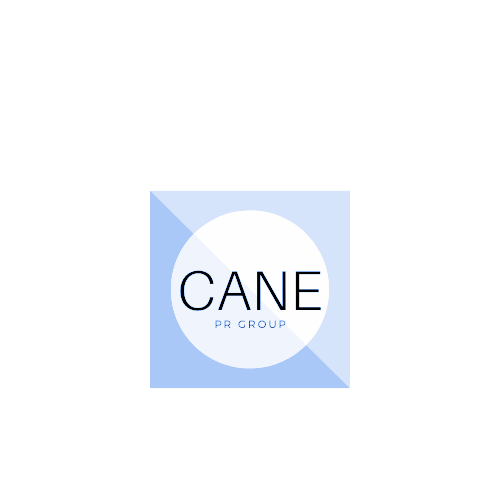 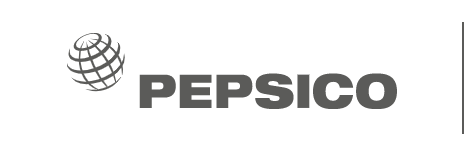 Our CompanyPepsiCo Beverages North America (PBNA) has roots dating back to 1898 in New Bern, N.C., where Caleb Bradham offered his creation, Pepsi-Cola, to his pharmacy customers. Fast-forward to 1965, when Donald Kendall, the CEO of Pepsi-Cola, and Herman Lay, the CEO of Frito-Lay, merged their respective companies to create a single company delivering snacks and beverages. Their vision led to one of today's leading food and beverage companies: PepsiCo. Today, PepsiCo has grown to encompass 22 brands, including Pepsi, Quaker, Gatorade, Tropicana, Frito-Lay and more. Our Vision“Create more smiles with every sip and every bite by creating joyful moments through our delicious and nourishing products and unique brand experiences.”Our Mission“Be the global leader in convenient foods and beverages by winning with purpose.”